 	Risk Assessment for Camping Area                            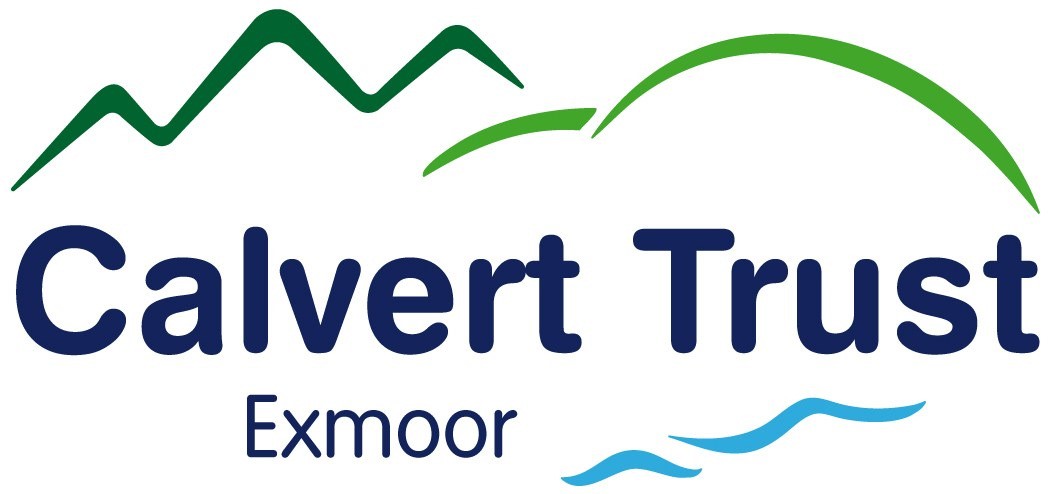 	Name of Assessor: - Jon Cawley 	 	 	 	 	 	 	Date of Assessment: - 22/04/13 	  	Signature of Assessor: -                      	 	 	 	 	 	 	 	 	Assessment No: -  Camp/001  	Operating Areas: - 	Camping Area                      	 	 	 	 	 	 	Date of Revision: - 22/04/14  	 Significant Hazards Groups Of People Who Are At Risk From The Significant Hazard Existing Controls And Advisory Guidelines Additional Action To Be Taken Where Risks Are Not Adequately Controlled Notes Injury from traffic/horses in and around the area of the site and public facilities. All campers Speed restrictions on approach. Warning signs and gated area.  No vehicles permitted inside the camping area for loading and unloading of equipment.  Camping area rules. Site users are made aware that there are both cars and horses moving in and around the entrance of the campsite.  This is due to DWP car park and CTE stables activity. At times, horses may be transported through the camping area in a trailer.  Site users shall be informed when this may happen. Injury resulting from bad weather. All campers Weather forecast available daily during stay.  All hedges and trees are well maintained to minimise risk of whipping or dropping branches/twigs etc. When extreme weather is forecast take care that tents are pegged down correctly and all flaps/zips are closed.  Be aware of surroundings and any overhanging branches etc.  Take down any vulnerable equipment.    Site can be fairly exposed during windy weather. Significant Hazards Groups Of People Who Are At Risk From The Significant Hazard Existing Controls And Advisory Guidelines Additional Action To Be Taken Where Risks Are Not Adequately Controlled Notes Hypothermia/Cold Injury. All campers Check weather forecast in advance of all activities.   Ensure appropriate clothing and other equipment including weatherproof tents is used. Seek advice from CTE staff on local weather.  In moorland areas the weather can change suddenly.   Infection from contact with wild animals. All campers Use DWP toilet and washing facilities.  Drink only water that is suitable for drinking.  Ensure careful hygiene is practiced.  Wash all utensils etc and don’t leave things around on the floor. Wild animals do frequent the area and North Devon District advises that infection can result where campers are not careful with hygiene. Horses, sheep, cattle and dogs do occasionally range over the campsite and can also be a source of infection or allergy.  Burning from fire/cooking. All campers and wildlife No cooking to take place inside tents.  No on ground fires or BBQ’s (see note).  No fire buckets or BBQ’s during extremely windy conditions.  No BBQ’s to be taken inside tents after use (especially with hot embers).  Be aware of fire point and rules. Signs on camping area.  Information on carbon monoxide poisoning risk on area rules.  Campfires are not permitted but BBQ’s and fire buckets are permitted off ground level.  Fire point is bright red and clearly visible on the fence in the centre of the area. Falls and Trips. All campers All campers are to carry personal light/torches for use at night. Group leaders/campers should make themselves familiar with the area and route to the amenities. Due to the poor lighting in the area, campers must bring their own torches. Small torches are available for purchase in CTE reception. Injury from climbing/scrambling All campers Campers are requested not to climb trees and fences or scramble on the banks.  Group leaders are requested to give a sound briefing to the group. Camp area rules give clear guidance. Significant Hazards Groups Of People Who Are At Risk From The Significant Hazard Existing Controls And Advisory Guidelines Additional Action To Be Taken Where Risks Are Not Adequately Controlled Notes Bites from wildlife/horses All campers Warning signs displayed recommending no feeding/stroking of horses.  Campers made aware of risk from insect bites etc.  Recommended to use insect repellent or keep covered up at dusk. Warnings/recommen dations displayed on camp area. Warnings and advice given due to close proximity of sheep horses etc. Unauthorised/illicit use of camping area. Unauthorised users Site fenced and locked when out of use.  Area usage is by booking only and approved by CTE. No unauthorised camping sign displayed. Any unauthorised usage is to be reported to CTE/Activities manager. Electric Fence All campers Warning signs displayed. Mentioned in camping rules. Fences are used because of horses.  Guests are informed. First Aid/Emergency All campers A first aid kit is held within CTE reception.  All details encase of emergency are on display at the camping area and in the rules. Groups/campers should be able to give first aid to themselves in the first instant. If assistance is required during silent hours there is a duty instructor at CTE.  Details are held within the camping area rules.  